	CT referral sheet: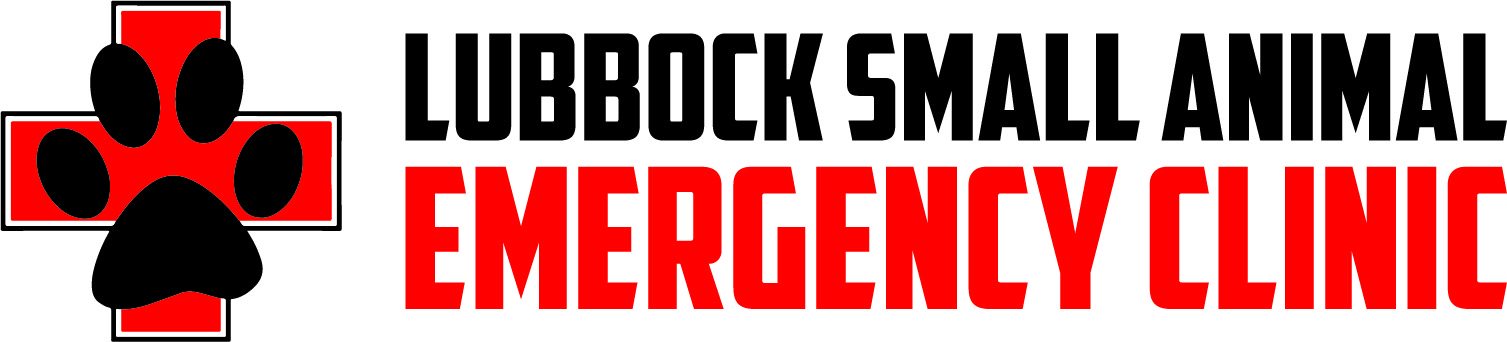 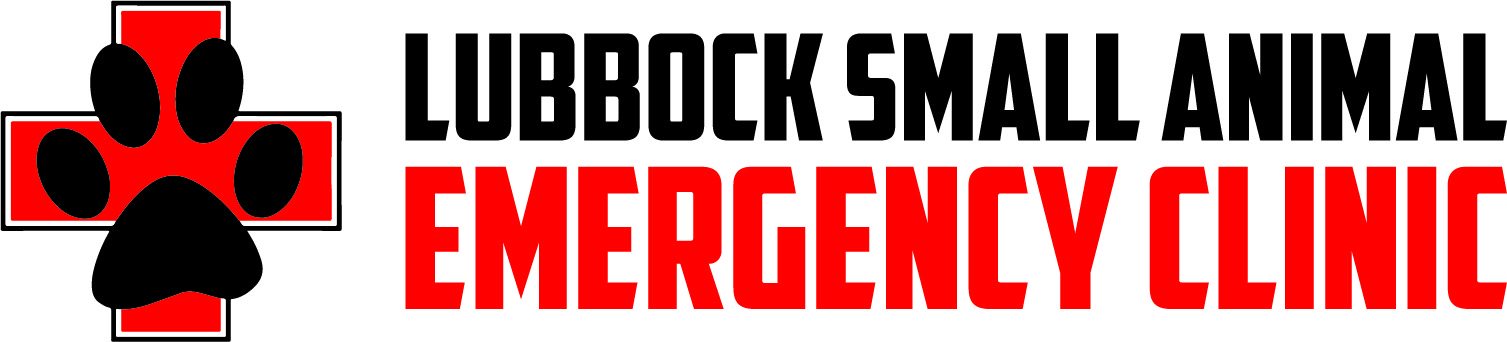 